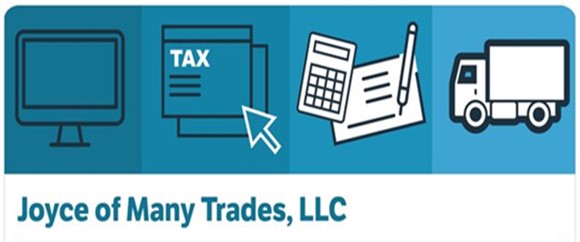  				Joyce Jones, MBA      CEO                                                                              215-866-6953                                         joyceofmanytrades.orgBUSINESS SUMMARYJoyce of Many Trades, LLC is skilled in various aspects of business processes. I created this company in September of 2019 to utilize my multitude of skills and knowledge for self profit.  I am an honest, hard working individual that put herself through college and graduate school while working a 40 hour workweek. I am extremely knowledgeable in tax preparation, dispatching, bookkeeping, audit/ compliance, notary public, operations management, resume/cover letter creation and critiques.  Additionally, I am skilled in various aspects of tutoring/presentations of all ages.DIFFERENTIATORSJoyce of Many Trades, LLC is different than the H&R Block, Liberty Tax Firms, FedEx Copy Centers, SmartHop and Metromax Dispatch to name a few in the sense that I cater to companies and urban professionals that want a detailed oriented person who is efficient, accurate and time conscious. In fact, I pride myself on educating my clients while saving them money in the area they seek assistance.CORE COMPETENCIESJoyce of Many Trades, LLC is able to provide any individual or company various administrative tasks as well as professional tax services. I am highly skilled in project and operations management as it relates to my core competencies. In addition, I am very comfortable in presenting several types of educational and financial information to small and large groups of people.Former IRS employee extemely knowledgeable about tax law and preparationDispatchingBookkeepingAudit and complianceSmall Business LLC FormationCapable of maintaining and monitoring substantial payroll records,  as well as human resources accountsCreate and critique resumesVarious types of letter creation, i.e. credit repair, business follow upCOMPANY DATADUNS 113997064Accept direct payments via Zelle, Cashapp, PaypalMinority, female owned businessNAICS Codes488510			561499541199			561990541213			611110541214			611410541219	                            	611430541612			611519541618			611691561110			611710561410			561439			